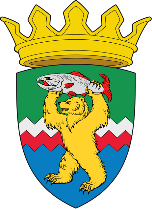 РОССИЙСКАЯ ФЕДЕРАЦИЯКАМЧАТСКИЙ КРАЙЕЛИЗОВСКИЙ МУНИЦИПАЛЬНЫЙ РАЙОНДУМА ЕЛИЗОВСКОГО МУНИЦИПАЛЬНОГО РАЙОНАРЕШЕНИЕ1 декабря 2020 г. № 1506	г. Елизово101 сессия О возбуждении ходатайства «О представлении к награждению медалью ордена «За заслуги перед Отечеством» II степени Чурикова Вячеслава Петровича          Рассмотрев предложение председателя Думы Елизовского муниципального района «О возбуждении ходатайства «О представлении к награждению медалью ордена «За заслуги перед Отечеством» II степени Чурикова Вячеслава Петровича», руководствуясь Указом Президента Российской Федерации от 07.09.2010 № 1099 (ред. от 26.10.2020) «О мерах по совершенствованию государственной наградной системы Российской Федерации», Дума Елизовского муниципального районаРЕШИЛА:1. Возбудить ходатайство «О представлении к награждению медалью ордена «За заслуги перед Отечеством» II степени Чурикова Вячеслава Петровича.2. Поручить председателю Думы Елизовского муниципального района осуществить мероприятия по формированию пакета документов о награждении медалью ордена «За заслуги перед Отечеством» II степени Чурикова Вячеслава Петровича с их последующим направлением Главе Елизовского муниципального района. 3. Настоящее Решение вступает в силу с момента его принятия. Председатель Думы Елизовского муниципального района			        А.А. Шергальдин